07.04 2020Тренировка логического мышления. Обучение поиску закономерностей.Задание1.Назовите в каждом ряду лишнее слово:-яблоко, малина, груша (малина-ягода, остальные фрукты);-красный, хороший, зелёный (хороший –не название цвета);- плащ, куртка, зонт (зонт –им только прикрываются);-мама, сын, дядя (мама –ж.р.);-синий, синенький, сладкий, синька (синька-не имя прилагательное);-махал, пахал, нахал, пишет (нахал – не глагол);Синий, голубенький, синева, синенький (голубенький – не однокоренное слово).Для справки: Знаете ли Вы, как появился зонт?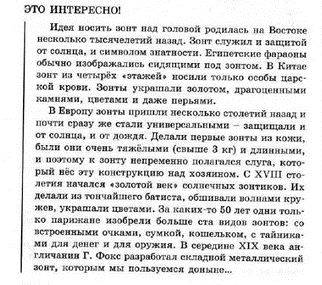 Учащиеся находят лишнее слово .Задание 2: Проведите классификацию т.е. разделите предложенные фигуры на группы по какому – либо признаку, подберите недостающую фигуру: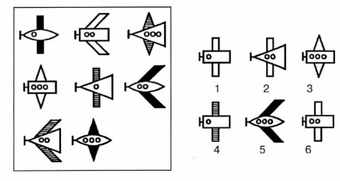 Проводят классификацию подбирают фигуру, объясняют почему.Проводится коллективная проверка .Задание 3:Решите анаграммы и исключите лишнее слово:ЫЙБЛЕ ЙОВУБЛ ИИЙНС ЫЛАЙЗадание 4: Установите взаимосвязь и вставьте недостающее число. Что позволит нам найти ответ? На кого похожи эти фигуры?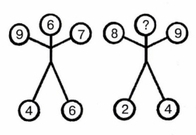 Задание 5:Найдите общее окончание для этих слов и продолжи: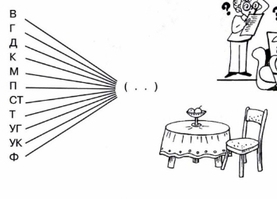 